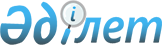 Қарғалы аудандық мәслихатының 2019 жылғы 25 желтоқсандағы № 397 "2020 жылға арналған Қарғалы ауданының ауылдық елді мекендеріне жұмыс істеу және тұру үшін келген денсаулық сақтау, білім беру, әлеуметтік қамсыздандыру, мәдениет, спорт және агроөнеркәсіптік кешен саласындағы мамандарға әлеуметтік қолдау көрсету туралы" шешіміне өзгерістер енгізу туралыАқтөбе облысы Қарғалы аудандық мәслихатының 2020 жылғы 16 қыркүйектегі № 500 шешімі. Ақтөбе облысының Әділет департаментінде 2020 жылғы 25 қыркүйекте № 7484 болып тіркелді
      Қазақстан Республикасының 2001 жылғы 23 қаңтардағы "Қазақстан Республикасындағы жергілікті мемлекеттік басқару және өзін-өзі басқару туралы" Заңының 6 бабына, Қазақстан Республикасының 2016 жылғы 6 сәуірдегі "Құқықтық актілер туралы" Заңының 34 бабының 3 тармағына, Қазақстан Республикасының 2005 жылғы 8 шілдедегі "Агроөнеркәсіптік кешенді және ауылдық аумақтарды дамытуды мемлекеттік реттеу туралы" Заңының 18 бабының 8 тармағына, Қазақстан Республикасы Үкіметінің 2009 жылғы 18 ақпандағы №183 "Ауылдық елді мекендерге жұмыс істеу және тұру үшін келген денсаулық сақтау, білім беру, әлеуметтік қамсыздандыру, мәдениет, спорт және агроөнеркәсіптік кешен саласындағы мамандарға, ауылдар, кенттер, ауылдық округтер әкімдері аппараттарының мемлекеттік қызметшілеріне әлеуметтік қолдау шараларын ұсыну мөлшерін айқындау туралы" қаулысына сәйкес, Қарғалы аудандық мәслихаты ШЕШІМ ҚАБЫЛДАДЫ:
      1. Қарғалы аудандық мәслихатының 2019 жылғы 25 желтоқсандағы № 397 "2020 жылға арналған Қарғалы ауданының ауылдық елді мекендеріне жұмыс істеу және тұру үшін келген денсаулық сақтау, білім беру, әлеуметтік қамсыздандыру, мәдениет, спорт және агроөнеркәсіптік кешен саласындағы мамандарға әлеуметтік қолдау көрсету туралы" (нормативтік құқықтық актілерді мемлекеттік тіркеу Тізілімінде № 6639 тіркелген, 2019 жылғы 31 желтоқсанда Қазақстан Республикасы нормативтік құқықтық актілердің электрондық түрдегі эталондық бақылау банкінде жарияланған) шешіміне келесідей өзгерістер енгізілсін:
       Көрсетілген шешімнің атауы мен 1 тармағы келесідей редакцияда мазмұндалсын:
      "Қарғалы ауданының ауылдық елді мекендеріне жұмыс істеуге және тұру үшін келген денсаулық сақтау, білім беру, әлеуметтік қамсыздандыру, мәдениет, спорт және агроөнеркәсіптік кешен саласындағы мамандарға, ауылдар, кенттер, ауылдық округтер әкімдері аппараттарының мемлекеттік қызметшілеріне 2020 жылға әлеуметтік қолдау көрсету туралы".
      "1. Қарғалы ауданының ауылдық елді мекендеріне жұмыс істеуге және тұру үшін келген денсаулық сақтау, білім беру, әлеуметтік қамсыздандыру, мәдениет, спорт және агроөнеркәсіптік кешен саласындағы мамандарға, ауылдар, кенттер, ауылдық округтер әкімдері аппараттарының мемлекеттік қызметшілеріне 2020 жылға келесідей әлеуметтік қолдау көрсетілсін:
      1) жүз еселік айлық есептік көрсеткішке тең сомада көтерме жәрдемақы;
      2) тұрғын үй сатып алу немесе салу үшін әлеуметтік қолдау - бір мың бес жүз еселік айлық есептік көрсеткіштен аспайтын сомада бюджеттік кредит.".
      2. "Қарғалы аудандық мәслихатының аппараты" мемлекеттік мекемесі заңнамада белгіленген тәртіппен:
      1) осы шешімді Ақтөбе облысының Әділет департаментінде мемлекеттік тіркеуді;
      2) осы шешімді оны ресми жариялағаннан кейін Қарғалы аудандық мәслихатының интернет – ресурсында орналастыруды қамтамасыз етсін.
      3. Осы шешім оның алғашқы ресми жарияланған күнінен кейін күнтізбелік он күн өткен соң қолданысқа енгізіледі.
					© 2012. Қазақстан Республикасы Әділет министрлігінің «Қазақстан Республикасының Заңнама және құқықтық ақпарат институты» ШЖҚ РМК
				
      Қарғалы аудандық мәслихатының сессия төрағасы

      А. Байменшина

      Қарғалы аудандық мәслихатының хатшысы

      Н. Заглядова
